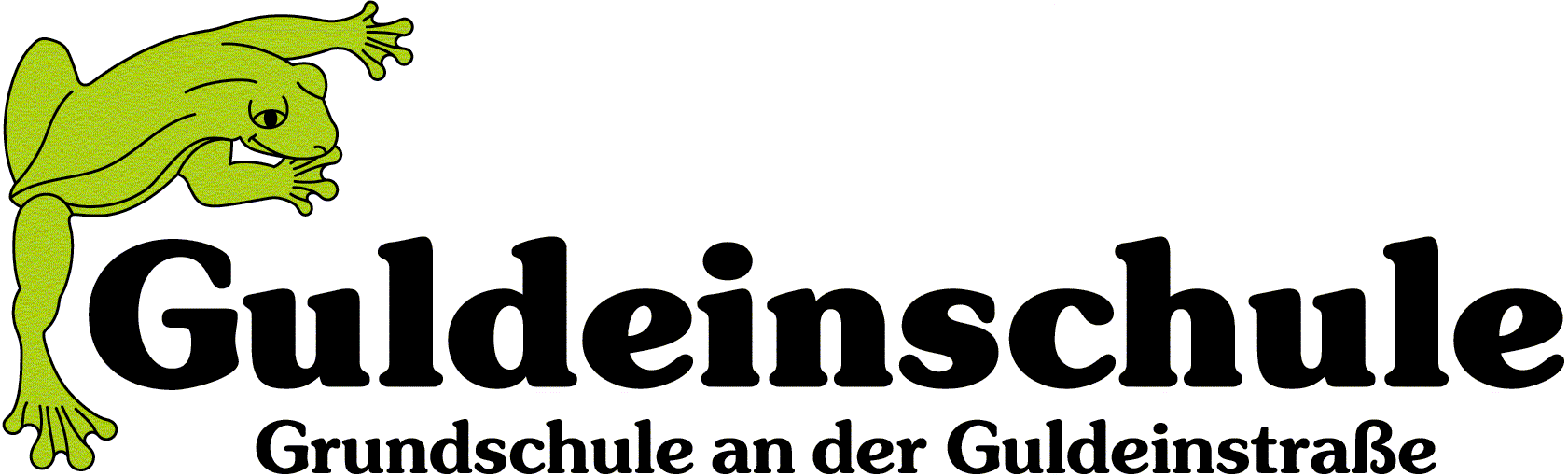 Unsere Regeln für ein gutes MiteinanderWir vertragen uns und passen aufeinander auf!Wir helfen uns!Wir hören auf das, was die Lehrer sagen!Wir sind leise im Schulhaus!Wir gehen rechts, zu zweit und langsam im Schulhaus!Wir kommen pünktlich!Wir halten das Schulhaus sauber!Wir beschädigen kein fremdes Eigentum! 